Задачи для тренировки разработки программ по теме «Функции»
(решить программой и вручную)№ 1Алгоритм вычисления значения функции F(n), где n – натуральное число, задан следующими соотношениями:F(1)=1;F(n)=n+F(n–2), если n>1 и при этом n нечётно;F(n)=n×F(n–1), если n чётно.Чему равно значение функции F(60)?№2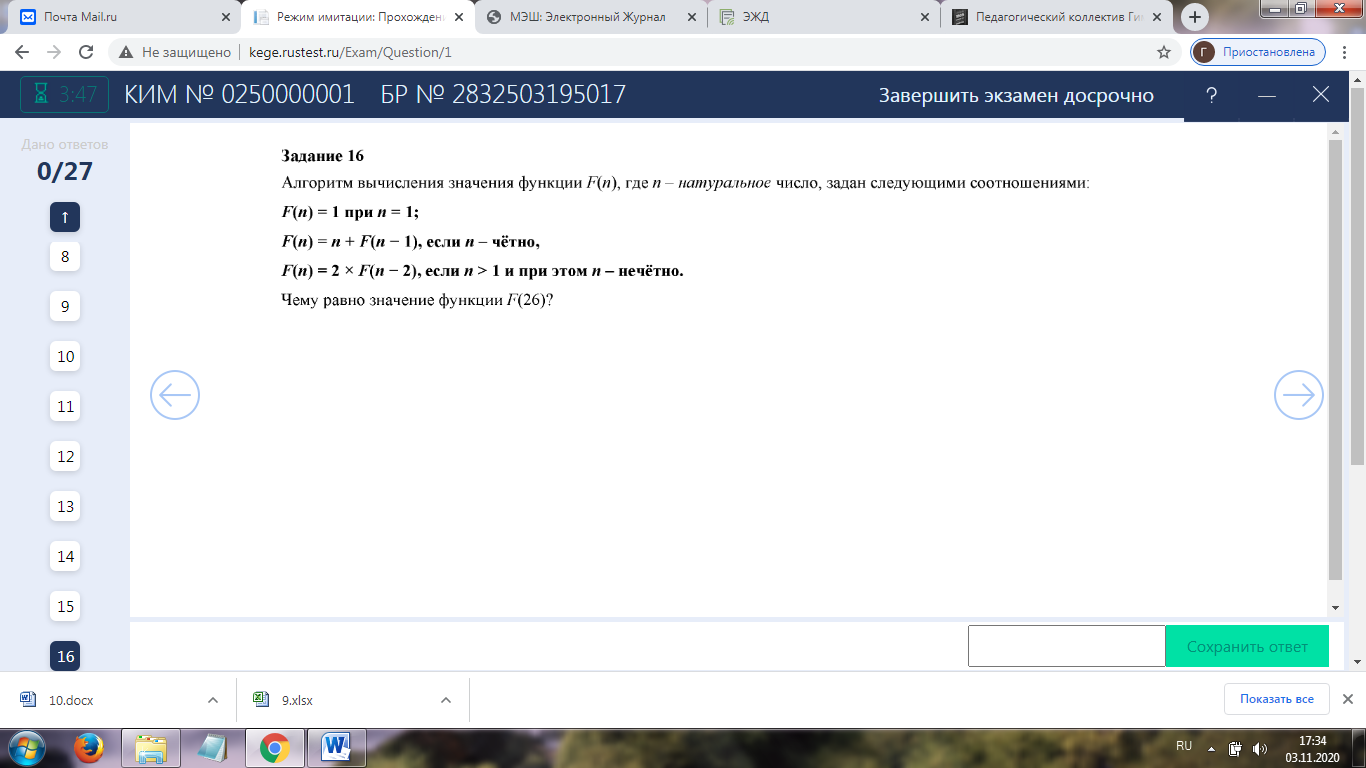 